Home Exercising Bodyweight Only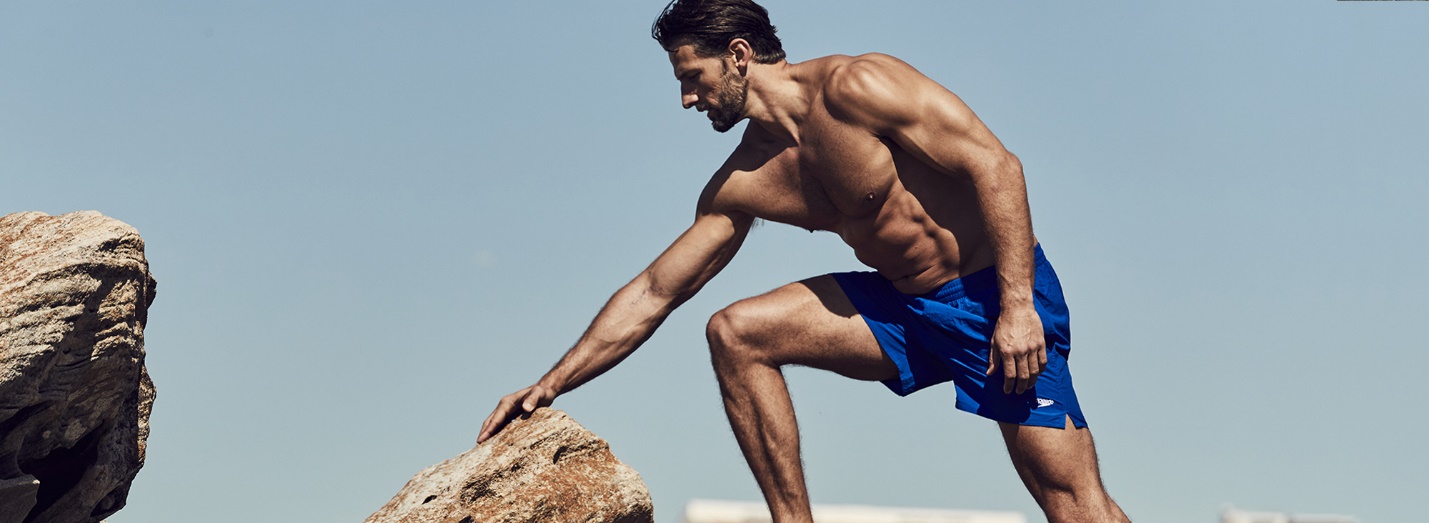 Workout #1 (conditioning based)3-4 Round Giant SetBodyweight Alternating Lunges 30 Seconds Bodyweight Squats 1 Min Mt.Climbers 30 Seconds (just using your knees, right knee to left elbow and vice versa alternating through the 30 seconds)10-15 Push Ups 3-4 Rounds 15 Jumping Jacks 10 Wide Grip Elevated Push Ups 10 Hollow Tucks( https://www.youtube.com/watch?v=JZd0rhN3I1U )15 Bodyweight Squats 5-10 Lateral Lunges per side Workout # 2 3-4 RoundsBicycle Kicks 10 Reps per side (do not alternate with these, knockout one side at a time)MT.Climbers 4 Point Touch Variation 10 Reps (While in a push up plank position: Right hand taps left shoulder and vice versa, then right knee comes up towards right elbow and vice versa) = 1 rep Bulgarian Split Squats 10 Reps (pause at the bottom for one second) (use a couch/ or a chair) (https://www.youtube.com/watch?v=-FATUF39KNo)1 Min Elbow Planks3-4 RoundsL Sit to Failure ( https://www.youtube.com/watch?v=aqtDfU7L8Xg )Bird Dog Planks 10 Reps (hold for 2 seconds when bringing the knee to the elbow) ( https://www.youtube.com/watch?v=tobny19jauY )Single Leg Glute Bridges 10 Reps per leg (hold for 2 second at the top of the contraction) (https://www.youtube.com/watch?v=3NXv0Nany-Q )10 Bodyweight Squats (3 second tempo on the way down, with a 1 second pause at the bottom) Workout #3 15 Min AMRAP(As Many Rounds As Possible in 15 minutes)1 Min Stationary Bodyweight Lunges Inchworms into push up 10 Reps( https://www.youtube.com/watch?v=Gv0rFtj-XjI )15 Air Squats Timed Bodyweight Upper Body Max Push Ups in 10 Seconds into a 20 Second Push Up Plank, that’s one round. Aim for 6 rounds in 3 three minutes, scale back to 1-2 min if necessary. Example: 20 push ups, then hold yourself up for 20 seconds10 Min AMRAPBodyweight Dips (use a chair or couch and if you can elevate your feet, then even better) 20 Reps Wide Elevated Push Ups 10 Reps Butterfly Sit Ups 10 Reps (https://www.youtube.com/watch?v=HghGGudXuGM )Workout #415 Min AMRAPBodyweight Squats (10/10/10) (Narrow/Medium/Wide Stance)Glute Bridges (both feet) (10/10/10) (Narrow/Medium and Wide Stance)Bicycle Kicks (Alternating, pause with each rep. Be in control)Elbow plank into push up exchange( https://www.youtube.com/watch?v=LM5Easvp384 )4 Rounds10 Burpees 10 Alternating  LungesPush Up Plank Hold 15 SecondsHalfway Push Up Plank Hold 15 SecondsRight Above the Ground Push Up Plank Hold 10 Seconds